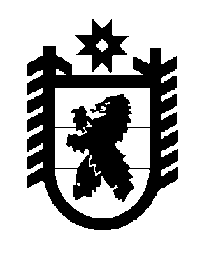 Российская Федерация Республика Карелия    ПРАВИТЕЛЬСТВО РЕСПУБЛИКИ КАРЕЛИЯПОСТАНОВЛЕНИЕ                                                от  5 июля 2018 года № 248-Пг. Петрозаводск О внесении изменений в постановление Правительства Республики Карелия от 9 апреля 2015 года № 118-ППравительство Республики Карелия п о с т а н о в л я е т:Внести в государственную программу Республики Карелия «Развитие здравоохранения», утвержденную постановлением Правительства Республики Карелия от 9 апреля 2015 года № 118-П «Об утверждении государственной программы Республики Карелия «Развитие здравоохранения» (Собрание законодательства Республики Карелия, 2015, № 4, ст. 687; 2016, № 2, ст. 263; 
№ 5, ст. 1016; № 9, ст. 1946; № 12, ст. 2633; 2017, № 2, ст. 208; № 3, ст. 434; № 6, 
ст. 1098; Официальный интернет-портал правовой информации (www.pravo.gov.ru), 2 апреля 2018 года, № 1000201804020001), изменения согласно приложению.  Глава Республики Карелия 			         		                  А.О. ПарфенчиковПриложение к постановлению Правительства Республики Карелияот 5 июля 2018 года № 248-ПИзменения, которые вносятся в государственную программу 
Республики Карелия «Развитие здравоохранения»1. Позицию «Объем финансового обеспечения государственной программы» паспорта государственной программы Республики Карелия «Развитие здравоохранения» изложить в следующей редакции:2. Позицию «Объем финансового обеспечения подпрограммы» паспорта подпрограммы 1 «Профилактика заболеваний и формирование здорового образа жизни. Развитие первичной медико-санитарной помощи» изложить в следующей редакции:3. В паспорте подпрограммы 3 «Охрана здоровья матери и ребенка»:графу вторую позиции «Задача подпрограммы» изложить в следующей редакции: «совершенствование службы родовспоможения, развитие амбулаторно-поликлинической и специализированной медицинской помощи матерям и детям»;позицию «Объем финансового обеспечения подпрограммы» изложить 
в следующей редакции:4. Позицию «Объем финансового обеспечения подпрограммы» паспорта подпрограммы 5  «Развитие информатизации в здравоохранении» изложить 
в следующей редакции:	5. Раздел «Приоритеты и цели государственной политики в сфере реализации государственной программы, основные цели и задачи государственной программы» дополнить абзацем следующего содержания: «Информация о предоставлении мер социальной поддержки, предусмотренных государственной программой, размещается в Единой государственной информационной системе социального обеспечения. Размещение  и получение указанной информации в Единой государственной информационной системе социального обеспечения осуществляется в соответствии с Федеральным законом от 17 июля 1999 года № 178-ФЗ «О государственной социальной помощи».».6. Раздел «Подпрограмма 3 «Охрана здоровья матери и ребенка»  приложения 1 изложить в следующей редакции:7.  В приложении 2:а) разделы «Подпрограмма 1 «Профилактика заболеваний и формирование здорового образа жизни. Развитие первичной медико-санитарной помощи» –  «Подпрограмма 3 «Охрана здоровья матери и ребенка»  изложить в следующей редакции:б) разделы «Подпрограмма 5 «Развитие информатизации в здравоохранении», «Подпрограмма 6 «Модернизация здравоохранения Республики Карелия на 2014 – 2018 годы»  изложить в следующей редакции:8.  Приложения 4, 5  изложить в следующей редакции:«Объем финансового обеспечения государственной программыГодВсего, тысяч рублейВ том числеВ том числе«Объем финансового обеспечения государственной программыГодВсего, тысяч рублейза счет средств бюджета Республики Карелияза счет целевых безвозмездных поступлений в бюджет Республики Карелия«Объем финансового обеспечения государственной программы20148 319 059,505 172 493,403 146 566,10«Объем финансового обеспечения государственной программы20155 625 286,604 890 427,90734 858,70«Объем финансового обеспечения государственной программы20164 588 327,204 453 571,10134 756,10«Объем финансового обеспечения государственной программы20176 416 765,006 092 598,52324 166,48«Объем финансового обеспечения государственной программы20188 069 281,807 674 454,50394 827,30«Объем финансового обеспечения государственной программы20195 753 728,905 634 506,20119 222,70«Объем финансового обеспечения государственной программы20205 859 040,305 388 677,40470 362,90«Объем финансового обеспечения государственной программыИтого44 631 489,3039 306 729,025 324 760,28».«Объем финансового обеспечения подпрограммыГодВсего, тысяч рублейВ том числеВ том числе«Объем финансового обеспечения подпрограммыГодВсего, тысяч рублейза счет средств бюджета Республики Карелияза счет целевых безвозмездных поступлений в бюджет Республики Карелия2014665 965,00383 113,90282 851,102015731 472,20366 880,30364 591,902016270 107,20184 756,7085 350,502017805 640,20542 868,90262 771,3020181 071 479,40812 752,50258 726,902019306 644,90238 967,9067 677,002020541 995,60102 318,60439 677,00Итого4 393 304,502 631 658,801 761 645,70».«Объем финансового обеспечения подпрограммыГодВсего, тысяч рублейВ том числеВ том числе«Объем финансового обеспечения подпрограммыГодВсего, тысяч рублейза счет средств бюджета Республики Карелияза счет целевых безвозмездных поступлений в бюджет Республики Карелия«Объем финансового обеспечения подпрограммы2014104 511,3098 750,705 760,60«Объем финансового обеспечения подпрограммы201589 153,4088 953,40200,00«Объем финансового обеспечения подпрограммы201698 784,3098 784,300,00«Объем финансового обеспечения подпрограммы201790 253,0090 253,000,00«Объем финансового обеспечения подпрограммы2018219 402,80149 999,5069 403,30«Объем финансового обеспечения подпрограммы201942 322,1042 322,100,00«Объем финансового обеспечения подпрограммы202014 221,5014 221,500,00«Объем финансового обеспечения подпрограммыИтого658 648,40583 284,5075 363,90»;«Объем финансового обеспечения подпрограммыГодВсего, тысяч рублейВ том числеВ том числе«Объем финансового обеспечения подпрограммыГодВсего, тысяч рублейза счет средств бюджета Республики Карелияза счет целевых безвозмездных поступлений в бюджет Республики Карелия«Объем финансового обеспечения подпрограммы201414 568,0014 568,000,00«Объем финансового обеспечения подпрограммы201513 083,9013 083,900,00«Объем финансового обеспечения подпрограммы201615 812,3015 812,300,00«Объем финансового обеспечения подпрограммы201713 401,6013 401,600,00«Объем финансового обеспечения подпрограммы201831 246,7016 246,7015 000,00«Объем финансового обеспечения подпрограммы20196 181,306 181,300,00«Объем финансового обеспечения подпрограммы20201 794,901 794,900,00«Объем финансового обеспечения подпрограммыИтого96 088,7081 088,7015 000,00».«Подпрограмма 3 «Охрана здоровья матери и ребенка»Подпрограмма 3 «Охрана здоровья матери и ребенка»Подпрограмма 3 «Охрана здоровья матери и ребенка»Подпрограмма 3 «Охрана здоровья матери и ребенка»Подпрограмма 3 «Охрана здоровья матери и ребенка»Подпрограмма 3 «Охрана здоровья матери и ребенка»Подпрограмма 3 «Охрана здоровья матери и ребенка»Подпрограмма 3 «Охрана здоровья матери и ребенка»Подпрограмма 3 «Охрана здоровья матери и ребенка»Подпрограмма 3 «Охрана здоровья матери и ребенка»Подпрограмма 3 «Охрана здоровья матери и ребенка»Подпрограмма 3 «Охрана здоровья матери и ребенка»1.3.1.0.1.Цель.Повышение эффективности службы родовспоможения и детствасмертность детейслучаев на 100 тысяч человек населения соответст-вующего возраста84838281/587877760,901.3.1.1.1.Задача. Совершенствование службы родо-вспоможения,  развитие амбулаторно-поликлинической и специализирован-ной медицинской помощи матерям и детям младенческая смертностьслучаев на 1000 человек, родивших-ся живыми6,75,776,35,65,45,20,831.3.1.1.2.Задача. Совершенствование службы родо-вспоможения,  развитие амбулаторно-поликлинической и специализирован-ной медицинской помощи матерям и детям детская смертность 
(в возрасте 0 – 4 года) случаев на 1000 новорож-денных, родивших-ся живымиХХХ7,57,276,81,21.3.1.1.3.Задача. Совершенствование службы родо-вспоможения,  развитие амбулаторно-поликлинической и специализирован-ной медицинской помощи матерям и детям материнская смертностьслучаев на 1000 человек населения, родивших-ся живыми12,812,912,812,912,912,912,81,001.3.1.1.4.Задача. Совершенствование службы родо-вспоможения,  развитие амбулаторно-поликлинической и специализирован-ной медицинской помощи матерям и детям охват беременных женщин пренатальной диагностикойпроцентов455055606570701,561.3.1.1.5.Задача. Совершенствование службы родо-вспоможения,  развитие амбулаторно-поликлинической и специализирован-ной медицинской помощи матерям и детям охват новорожденных детей неонатальным скринингомпроцентов959597,5989898,5991,041.3.1.1.6.Задача. Совершенствование службы родо-вспоможения,  развитие амбулаторно-поликлинической и специализирован-ной медицинской помощи матерям и детям охват новорожденных детей аудиологи-ческим скринингомпроцентов959595,59696,597981,031.3.1.1.7.Задача. Совершенствование службы родо-вспоможения,  развитие амбулаторно-поликлинической и специализирован-ной медицинской помощи матерям и детям выживаемость детей, родившихся с очень низкой и экстремально низкой массой тела в акушерских стационарахслучаев на 1000 человек, родивших-ся с очень низкой и экстре-мально низкой массой тела7207207457557557607651,061.3.1.1.8.Задача. Совершенствование службы родо-вспоможения,  развитие амбулаторно-поликлинической и специализирован-ной медицинской помощи матерям и детям ранняя неонатальная смертностьслучаев на 1000 человек, родивших-ся живыми3,53,33,153,12,92,92,90,831.3.1.1.9.Задача. Совершенствование службы родо-вспоможения,  развитие амбулаторно-поликлинической и специализирован-ной медицинской помощи матерям и детям охват химиопрофилак-тикой пар 
«мать – дитя»процентов9696,59797,59898,5991,031.3.1.1.10.Задача. Совершенствование службы родо-вспоможения,  развитие амбулаторно-поликлинической и специализирован-ной медицинской помощи матерям и детям доля женщин, принявших решение  сохранить беремен-ность, в числе обратившихся в медицинские органи-зации по поводу прерывания беременностипроцентов589101113153,001.3.1.1.11.Задача. Совершенствование службы родо-вспоможения,  развитие амбулаторно-поликлинической и специализирован-ной медицинской помощи матерям и детям количество ежегодных циклов ЭКОединиц5005505506006006006001,201.3.1.1.12.Задача. Совершенствование службы родо-вспоможения,  развитие амбулаторно-поликлинической и специализирован-ной медицинской помощи матерям и детям доля детских поликлиник и детских поликлинических отделений медицин-ских организаций, дооснащенных медицинскими изделиями процентовХХХХ5209519,01.3.1.1.13.Задача. Совершенствование службы родо-вспоможения,  развитие амбулаторно-поликлинической и специализирован-ной медицинской помощи матерям и детям доля посещений с профилактической и иными целями детьми в возрасте 0 – 17 летпроцентовХХХ47,94848,5491,021.3.1.1.14.Задача. Совершенствование службы родо-вспоможения,  развитие амбулаторно-поликлинической и специализирован-ной медицинской помощи матерям и детям доля детей в возрасте 
0 – 17 лет от общей численности детского населения, пролечен-ных в дневных стационарах медицин-ских организаций, оказывающих меди-цинскую помощь в амбулаторных условияхпроцентовХХХ0,70,750,80,851,21.3.1.1.15.Задача. Совершенствование службы родо-вспоможения,  развитие амбулаторно-поликлинической и специализирован-ной медицинской помощи матерям и детям доля детских поликлиник и детских поликлинических отделений медицин-ских организаций, реализовавших организационно-планировочные решения внутренних пространств, обеспе-чивающих комфорт-ность пребывания детейпроцентовХХХХ5209519,0»;«Подпрограмма 1 «Профилактика заболеваний и формирование здорового образа жизни. Развитие первичной медико-санитарной помощи»Подпрограмма 1 «Профилактика заболеваний и формирование здорового образа жизни. Развитие первичной медико-санитарной помощи»Подпрограмма 1 «Профилактика заболеваний и формирование здорового образа жизни. Развитие первичной медико-санитарной помощи»Подпрограмма 1 «Профилактика заболеваний и формирование здорового образа жизни. Развитие первичной медико-санитарной помощи»Подпрограмма 1 «Профилактика заболеваний и формирование здорового образа жизни. Развитие первичной медико-санитарной помощи»Подпрограмма 1 «Профилактика заболеваний и формирование здорового образа жизни. Развитие первичной медико-санитарной помощи»Подпрограмма 1 «Профилактика заболеваний и формирование здорового образа жизни. Развитие первичной медико-санитарной помощи»1.1.0.0.0.Цель. Обеспечение приоритета профилактики в сфере охраны здоровья и развития первичной медико-санитарной помощиЦель. Обеспечение приоритета профилактики в сфере охраны здоровья и развития первичной медико-санитарной помощиЦель. Обеспечение приоритета профилактики в сфере охраны здоровья и развития первичной медико-санитарной помощиЦель. Обеспечение приоритета профилактики в сфере охраны здоровья и развития первичной медико-санитарной помощиЦель. Обеспечение приоритета профилактики в сфере охраны здоровья и развития первичной медико-санитарной помощиЦель. Обеспечение приоритета профилактики в сфере охраны здоровья и развития первичной медико-санитарной помощи1.1.1.0.0.Задача 1. Развитие системы профилактики заболеваний и первичной медико-санитарной помощиЗадача 1. Развитие системы профилактики заболеваний и первичной медико-санитарной помощиЗадача 1. Развитие системы профилактики заболеваний и первичной медико-санитарной помощиЗадача 1. Развитие системы профилактики заболеваний и первичной медико-санитарной помощиЗадача 1. Развитие системы профилактики заболеваний и первичной медико-санитарной помощиЗадача 1. Развитие системы профилактики заболеваний и первичной медико-санитарной помощи1.1.1.1.0.Основное мероприятие. Развитие системы медицинской профилактики  инфекционных, неинфекционных заболеванийМинистерство здравоохранения Республики Карелия20142020снижение смертности населения в трудоспособном возрасте11.1.1.2.0.Основное мероприятие. Оказание первичной медико-санитарной помощи, включая проведение профилактических осмотров и диспансеризации населения в целях обеспечения своевременного выявления заболе-ваний и факторов риска их развитияМинистерство здравоохранения Республики Карелия20142020снижение смертности населения от всех причин11.1.1.2.1.Мероприятие. Приобретение модульных конструкций врачебных амбулаторий, фельдшерских и фельдшерско-акушерских пунктов для населенных пунктов с численностью населения от 101 
до 2000 человек за счет средств резервного фонда Правительства Российской Федерации Министерство здравоохранения Республики Карелия20182018снижение смертности сельского населения 11.1.1.2.2.Мероприятие.Приобретение передвижных медицинских комплексов для оказания медицинской помощи жителям населенных пунктов с численностью населения до 100 человек за счет средств резервного фонда Правительства Российской Федерации Министерство здравоохранения Республики Карелия20182018увеличение числа посещений сельскими жителями передвижных медицинских комплексов 11.1.1.2.3.Мероприятие. Развитие паллиативной  медицинской помощи за счет средств резервного фонда Правительства Российской Федерации Министерство здравоохранения Республики Карелия20182018снижение смертности населения от всех причин11.1.2.0.0.Задача 2. Повышение доступности качественных, эффективных и безопасных лекарственных препаратов для медицинского применения для удовлетворения потребностей населения и системы здравоохранения на основе формирования рациональной и сбалансированной с имеющимися ресурсами системы лекарственного обеспечения населенияЗадача 2. Повышение доступности качественных, эффективных и безопасных лекарственных препаратов для медицинского применения для удовлетворения потребностей населения и системы здравоохранения на основе формирования рациональной и сбалансированной с имеющимися ресурсами системы лекарственного обеспечения населенияЗадача 2. Повышение доступности качественных, эффективных и безопасных лекарственных препаратов для медицинского применения для удовлетворения потребностей населения и системы здравоохранения на основе формирования рациональной и сбалансированной с имеющимися ресурсами системы лекарственного обеспечения населенияЗадача 2. Повышение доступности качественных, эффективных и безопасных лекарственных препаратов для медицинского применения для удовлетворения потребностей населения и системы здравоохранения на основе формирования рациональной и сбалансированной с имеющимися ресурсами системы лекарственного обеспечения населенияЗадача 2. Повышение доступности качественных, эффективных и безопасных лекарственных препаратов для медицинского применения для удовлетворения потребностей населения и системы здравоохранения на основе формирования рациональной и сбалансированной с имеющимися ресурсами системы лекарственного обеспечения населенияЗадача 2. Повышение доступности качественных, эффективных и безопасных лекарственных препаратов для медицинского применения для удовлетворения потребностей населения и системы здравоохранения на основе формирования рациональной и сбалансированной с имеющимися ресурсами системы лекарственного обеспечения населения1.1.2.1.0.Основное мероприятие. Организация лекарственного обеспечения отдельных категорий населения Министерство здравоохранения Республики Карелия20142020снижение инвалидизации населения, увеличение продол-жительности и улучшение качества жизни граждан11.1.2.1.1.Мероприятие.Лекарственное обеспечение за счет средств резервного фонда Правительства Российской Федерации Министерство здравоохранения Республики Карелия20182018обеспечение лекарственными препаратами отдельных категорий граждан, имеющих инвалидность1Подпрограмма 2 «Совершенствование оказания специализированной, включая высокотехнологичную, медицинской помощи, скорой, в том числе скорой специализированной, медицинской помощи, медицинской эвакуации»Подпрограмма 2 «Совершенствование оказания специализированной, включая высокотехнологичную, медицинской помощи, скорой, в том числе скорой специализированной, медицинской помощи, медицинской эвакуации»Подпрограмма 2 «Совершенствование оказания специализированной, включая высокотехнологичную, медицинской помощи, скорой, в том числе скорой специализированной, медицинской помощи, медицинской эвакуации»Подпрограмма 2 «Совершенствование оказания специализированной, включая высокотехнологичную, медицинской помощи, скорой, в том числе скорой специализированной, медицинской помощи, медицинской эвакуации»Подпрограмма 2 «Совершенствование оказания специализированной, включая высокотехнологичную, медицинской помощи, скорой, в том числе скорой специализированной, медицинской помощи, медицинской эвакуации»Подпрограмма 2 «Совершенствование оказания специализированной, включая высокотехнологичную, медицинской помощи, скорой, в том числе скорой специализированной, медицинской помощи, медицинской эвакуации»Подпрограмма 2 «Совершенствование оказания специализированной, включая высокотехнологичную, медицинской помощи, скорой, в том числе скорой специализированной, медицинской помощи, медицинской эвакуации»2.1.0.0.0.Цель. Обеспечение своевременного оказания специализированной медицинской помощи, скорой медицинской помощи,
медицинской эвакуацииЦель. Обеспечение своевременного оказания специализированной медицинской помощи, скорой медицинской помощи,
медицинской эвакуацииЦель. Обеспечение своевременного оказания специализированной медицинской помощи, скорой медицинской помощи,
медицинской эвакуацииЦель. Обеспечение своевременного оказания специализированной медицинской помощи, скорой медицинской помощи,
медицинской эвакуацииЦель. Обеспечение своевременного оказания специализированной медицинской помощи, скорой медицинской помощи,
медицинской эвакуацииЦель. Обеспечение своевременного оказания специализированной медицинской помощи, скорой медицинской помощи,
медицинской эвакуации2.1.1.0.0.Задача. Развитие инфраструктуры специализированной, в том числе высокотехнологичной, медицинской помощи, скорой, 
в том числе скорой специализированной, медицинской помощи, медицинской эвакуации, экстренной медицинской помощи гражданам, проживающим в труднодоступных районах Республики КарелияЗадача. Развитие инфраструктуры специализированной, в том числе высокотехнологичной, медицинской помощи, скорой, 
в том числе скорой специализированной, медицинской помощи, медицинской эвакуации, экстренной медицинской помощи гражданам, проживающим в труднодоступных районах Республики КарелияЗадача. Развитие инфраструктуры специализированной, в том числе высокотехнологичной, медицинской помощи, скорой, 
в том числе скорой специализированной, медицинской помощи, медицинской эвакуации, экстренной медицинской помощи гражданам, проживающим в труднодоступных районах Республики КарелияЗадача. Развитие инфраструктуры специализированной, в том числе высокотехнологичной, медицинской помощи, скорой, 
в том числе скорой специализированной, медицинской помощи, медицинской эвакуации, экстренной медицинской помощи гражданам, проживающим в труднодоступных районах Республики КарелияЗадача. Развитие инфраструктуры специализированной, в том числе высокотехнологичной, медицинской помощи, скорой, 
в том числе скорой специализированной, медицинской помощи, медицинской эвакуации, экстренной медицинской помощи гражданам, проживающим в труднодоступных районах Республики КарелияЗадача. Развитие инфраструктуры специализированной, в том числе высокотехнологичной, медицинской помощи, скорой, 
в том числе скорой специализированной, медицинской помощи, медицинской эвакуации, экстренной медицинской помощи гражданам, проживающим в труднодоступных районах Республики Карелия2.1.1.1.0.Основное мероприятие. Обеспечение своевременного оказания специализированной, в том числе высокотехнологичной, медицинской помощи, скорой, в том числе скорой специализированной, медицинской помощи, медицинской эвакуацииМинистерство здравоохранения Республики Карелия20142020снижение смертности населения (без учета показателя смертности от внешних причин)12.1.1.1.1.Мероприятие.  Совершенствование системы оказания медицинской помощи наркологическим больнымМинистерство здравоохранения Республики Карелия20142020снижение заболеваемости алкоголизмом и наркоманией12.1.1.2.0.Основное мероприятие. Реализация отдельных мероприятий приоритетного проекта 
Российской Федерации «Обеспечение своевременности оказания экстренной медицинской помощи гражданам, проживающим 
в труднодоступных районах Российской Федерации»Министерство здравоохранения Республики Карелия20172020оказание экстренной медицинской помощи гражданам, проживающим в труднодоступных районах Республики Карелия3Подпрограмма 3 «Охрана здоровья матери и ребенка»Подпрограмма 3 «Охрана здоровья матери и ребенка»Подпрограмма 3 «Охрана здоровья матери и ребенка»Подпрограмма 3 «Охрана здоровья матери и ребенка»Подпрограмма 3 «Охрана здоровья матери и ребенка»Подпрограмма 3 «Охрана здоровья матери и ребенка»Подпрограмма 3 «Охрана здоровья матери и ребенка»3.1.0.0.0.Цель. Повышение эффективности службы родовспоможения и детстваЦель. Повышение эффективности службы родовспоможения и детстваЦель. Повышение эффективности службы родовспоможения и детстваЦель. Повышение эффективности службы родовспоможения и детстваЦель. Повышение эффективности службы родовспоможения и детстваЦель. Повышение эффективности службы родовспоможения и детства3.1.1.0.0.Задача. Совершенствование службы родовспоможения, развитие амбулаторно-поликлинической и специализированной медицинской помощи матерям и детямЗадача. Совершенствование службы родовспоможения, развитие амбулаторно-поликлинической и специализированной медицинской помощи матерям и детямЗадача. Совершенствование службы родовспоможения, развитие амбулаторно-поликлинической и специализированной медицинской помощи матерям и детямЗадача. Совершенствование службы родовспоможения, развитие амбулаторно-поликлинической и специализированной медицинской помощи матерям и детямЗадача. Совершенствование службы родовспоможения, развитие амбулаторно-поликлинической и специализированной медицинской помощи матерям и детямЗадача. Совершенствование службы родовспоможения, развитие амбулаторно-поликлинической и специализированной медицинской помощи матерям и детям3.1.1.1.0.Основное мероприятие. Развитие системы родовспоможения Министерство здравоохранения Республики Карелия20142020снижение младенческой и материнской смертности, смертности детей, обеспечение качества оказания медицинской помощи женщинам и детям в соответствии с порядками оказания акушерско-гинекологи-ческой и неонаталогической медицинской помощи 13.1.1.2.0.Основное мероприятие. Совершенствование оказания медицинской помощи детямМинистерство здравоохранения Республики Карелия20142020снижение смертности детей, обеспечение качества оказания специализированной медицин-ской помощи детям в соответст-вии со стандартами медицин-ской помощи детям, обеспече-ние раннего выявления наслед-ственных и врожденных заболеваний 13.1.1.2.1.Мероприятие.Развитие материально-технической базы детских поликлиник и детских поликлинических отделений меди-цинских организаций в рамках реализации ведомственной целевой программы «Развитие материально-технической базы детских поликли-ник и детских поликлинических отделений медицинских организа-ций в Республике Карелия», утверж-денной приказом Министерства здравоохранения Республики Карелия от 2 июля 2018 года № 1001Министерство здравоохранения Республики Карелия20182020снижение младенческой и детской смертности 1»;«Подпрограмма 5 «Развитие информатизации в здравоохранении»Подпрограмма 5 «Развитие информатизации в здравоохранении»Подпрограмма 5 «Развитие информатизации в здравоохранении»Подпрограмма 5 «Развитие информатизации в здравоохранении»Подпрограмма 5 «Развитие информатизации в здравоохранении»Подпрограмма 5 «Развитие информатизации в здравоохранении»Подпрограмма 5 «Развитие информатизации в здравоохранении»5.1.0.0.0.Цель. Обеспечение эффективной информационной поддержки процесса управления системой здравоохранения, а также процесса оказания медицинской помощиЦель. Обеспечение эффективной информационной поддержки процесса управления системой здравоохранения, а также процесса оказания медицинской помощиЦель. Обеспечение эффективной информационной поддержки процесса управления системой здравоохранения, а также процесса оказания медицинской помощиЦель. Обеспечение эффективной информационной поддержки процесса управления системой здравоохранения, а также процесса оказания медицинской помощиЦель. Обеспечение эффективной информационной поддержки процесса управления системой здравоохранения, а также процесса оказания медицинской помощиЦель. Обеспечение эффективной информационной поддержки процесса управления системой здравоохранения, а также процесса оказания медицинской помощи5.1.1.0.0.Задача. Развитие информатизации в системе здравоохранения, в том числе расширение телемедицинской сети в системе здравоохраненияЗадача. Развитие информатизации в системе здравоохранения, в том числе расширение телемедицинской сети в системе здравоохраненияЗадача. Развитие информатизации в системе здравоохранения, в том числе расширение телемедицинской сети в системе здравоохраненияЗадача. Развитие информатизации в системе здравоохранения, в том числе расширение телемедицинской сети в системе здравоохраненияЗадача. Развитие информатизации в системе здравоохранения, в том числе расширение телемедицинской сети в системе здравоохраненияЗадача. Развитие информатизации в системе здравоохранения, в том числе расширение телемедицинской сети в системе здравоохранения5.1.1.1.0.Основное мероприятие. Обеспечение информационно-технологической поддержки принятия управленческих решений в сфере здравоохранения Министерство здравоохранения Республики Карелия20142020обеспечение бесперебойной работы региональных информа-ционных ресурсов в сфере здравоохранения, повышение качества и доступности оказания медицинских услуг населению, в том числе путем использования телемедицинской сети, обеспе-чение необходимого уровня защиты персональных данных, содержащихся в региональных информационных ресурсах в сфере здравоохранения, в полном соответствии с законодательством Российской Федерации в области защиты информации45.1.1.1.1.Мероприятие. Развитие медицинских информационных систем в медицинских организациях,  оказывающих первичную медико-санитарную помощьМинистерство здравоохранения Республики Карелия20182018обеспечение электронного медицинского документообо-рота в медицинских организа-циях, создание возможности дистанционной записи граждан на прием к врачу. Создание автоматизированного взаимо-действия с единой государствен-ной информационной системой в сфере здравоохранения, с информационными системами территориальных фондов обязательного медицинского страхования4Подпрограмма 6 «Модернизация здравоохранения Республики Карелия на 2014 – 2018 годы»Подпрограмма 6 «Модернизация здравоохранения Республики Карелия на 2014 – 2018 годы»Подпрограмма 6 «Модернизация здравоохранения Республики Карелия на 2014 – 2018 годы»Подпрограмма 6 «Модернизация здравоохранения Республики Карелия на 2014 – 2018 годы»Подпрограмма 6 «Модернизация здравоохранения Республики Карелия на 2014 – 2018 годы»Подпрограмма 6 «Модернизация здравоохранения Республики Карелия на 2014 – 2018 годы»Подпрограмма 6 «Модернизация здравоохранения Республики Карелия на 2014 – 2018 годы»6.1.0.0.0.Цель. Повышение доступности, эффективности, качества оказания специализированной медицинской помощи женщинам 
в период беременности, родов, послеродовый период и новорожденным детямЦель. Повышение доступности, эффективности, качества оказания специализированной медицинской помощи женщинам 
в период беременности, родов, послеродовый период и новорожденным детямЦель. Повышение доступности, эффективности, качества оказания специализированной медицинской помощи женщинам 
в период беременности, родов, послеродовый период и новорожденным детямЦель. Повышение доступности, эффективности, качества оказания специализированной медицинской помощи женщинам 
в период беременности, родов, послеродовый период и новорожденным детямЦель. Повышение доступности, эффективности, качества оказания специализированной медицинской помощи женщинам 
в период беременности, родов, послеродовый период и новорожденным детямЦель. Повышение доступности, эффективности, качества оказания специализированной медицинской помощи женщинам 
в период беременности, родов, послеродовый период и новорожденным детям6.1.1.0.0.Задача. Формирование эффективной трехуровневой системы оказания акушерско-гинекологической и неонатологической медицинской  помощи Задача. Формирование эффективной трехуровневой системы оказания акушерско-гинекологической и неонатологической медицинской  помощи Задача. Формирование эффективной трехуровневой системы оказания акушерско-гинекологической и неонатологической медицинской  помощи Задача. Формирование эффективной трехуровневой системы оказания акушерско-гинекологической и неонатологической медицинской  помощи Задача. Формирование эффективной трехуровневой системы оказания акушерско-гинекологической и неонатологической медицинской  помощи Задача. Формирование эффективной трехуровневой системы оказания акушерско-гинекологической и неонатологической медицинской  помощи 6.1.1.1.0.Основное мероприятие. Проектирование, строительство и ввод в эксплуатацию перинатального центра Министерство здравоохранения Республики Карелия, Министерство строительства, жилищно-коммунального хозяйства и энергетики Республики Карелия20142018снижение младенческой смертности, снижение материнской смертности26.1.1.1.1.Проектирование, строительство и ввод в эксплуатацию перинатального центра в Республике КарелияМинистерство строительства, жилищно-коммунального хозяйства и энергетики Республики Карелия20142018снижение младенческой смертности, снижение материнской смертности26.1.1.1.2.Подготовка кадров для перинатального центра в Республике КарелияМинистерство здравоохранения Республики Карелия20142016подготовка квалифициро-ванных кадров для перинатального центра в Республике Карелия299.0.Основное мероприятие. Обеспечение реализации государственной программыМинистерство здравоохранения Республики Карелия201620202».